Муниципальное казённое дошкольное образовательное учреждение«Детский сад № 1  п . Алексеевск»НОД по трудовому воспитанию «Уход за комнатными растениями»	                                                                                                    Составила  воспитатель                                                                                                средней группы № 2: Попова О.ГФевраль  2021 годЦель: формирование умений и навыков практической  деятельности по уходу за комнатными растениями.                                                                     Задачи:  Обучающая: Закреплять умение детей называть правильно комнатное растение (Фикус, бегония, щучий хвост, фиалка). Закрепить знания детей об основных потребностях комнатных растений (свет, вода, почва, тепло, о частях растений). Развивающая: Развивать трудовые навыки: полив растений, рыхление, мытье листьев, подкормка. Развивать связанную речь: умение детей рассказывать о своих действиях по порядку, выразительно читать стихотворения. Закреплять умение отгадывать загадки.Воспитательная: Воспитывать желание заботиться о растениях, ухаживая за ними. Умение общаться с природой как с живым организмом.Оборудование: салфетки, пульверизатор (распылитель), щётки, стеки для рыхления почвы, лейка с водой, фартуки по количеству детей. Цветы: фикус, щучий хвост, бегония, фиалка. Игрушка- медвежонок Умка. Мнемотаблица   «Как ухаживать за цветами».схема - с уловными обозначениями необходимых условий для роста растений; схема - с уловными обозначениями части растений.Ход занятия.Давайте поздороваемся друг с другом, с гостями.Здравствуй, здравствуй,                   ( взявшись за руки, выполняют пружинку)    Здравствуй  друг!                               ( пожимают друг другу руки)Здравствуй, здравствуй,                    ( пружинка )Посмотри вокруг!                              (поворачивают голову вправо, влево)Здравствуй, здравствуй,                    ( пружинка )Мне ты улыбнись!                              ( улыбаются друг другу )Здравствуй, здравствуй,                    ( пружинка )Головкой поклонись!                         ( кланяются друг другу )     ( дети садятся на стульчики )Ребята! Если вы отгадаете загадку, то узнаете, кто к  нам пришёл в гости. В царстве холода весь год,
Этот зверь большой живёт.
Носит белый он наряд,
И лесному мишке брат.
Подобраться без труда
Может к нерпе среди льда.
И в засаде там, где лунка,
Ждёт свою добычу…(Умка) А из этой загадки вы узнаете, о чем мы будем говорить: Зеленеет, и растет,
И всю жизнь лишь воду пьет.
Место жительства – горшок,
Это комнатный ... ?   (Цветок) Давайте  покажем Умке, как мы умеем ухаживать за растениями, и приводим их в порядок, ведь на севере, где он живет,  нет комнатных цветов.   -Ребята, где мы встречаемся с растениями?    -Для чего нужны комнатные растения? - Чтобы было красиво, очищают воздух от пыли, растения хорошо пахнут.  -Поднимите руки у кого дома есть комнатные растения.  Давайте посмотрим из чего состоит комнатное растение (демонстрация растения, название его основных частей (стебель, листья, корень, цветок). Иногда от сухих листьев остается мусор, который нужно убирать; на листиках собирается пыль. Поэтому за растениями нужно ухаживать.  Вы помогаете маме ухаживать за растениями? - У меня на столе комнатные растения,  которые вы уже знаете.  Что общего у этих растений? (у них есть корень, листочки). А чем они отличаются?  (листочками, размерами).Что необходимо для лучшего роста комнатных цветов?Наденем фартучки.Подойдите к столу, посмотрите: перед вами лежат инструменты по уходу за растениями. А вы знаете, что это за инструменты?  Для  чего они нужны? (ответы детей). Посмотрите  на наши растения. Перед вами – фикус.  Катя расскажи нам про него.Фикус.  Высокий ствол, широкий, длинный лист.
Да, по размерам фикус - медалист!
И говорят в народе до сих пор:
Коль в доме фикус, то не будет ссор!Какие у него листочки? (пыльные). Что мы будем использовать для того, чтобы убрать пыль с листочков. Правильно, листья фикуса нужно протирать с помощью влажной тряпочки. Листочек нужно положить на левую руку, а в правую взять тряпочку и протереть листочек (демонстрация). Кто из ребят попробует сделать это сам? В горшке у фикуса земля очень плотная. Что мы можем с ней сделать? Покажите инструмент. Это - палочка.  Какая должна быть палочка тупая или острая? Покажите, как ею пользоваться, но сначала надо полить его, так как сухую землю не рыхлят – могут порваться корни  (рыхлят).-Как называется этот цветок? -Бегония.  Роберт нам расскажет про бегонию:Лист растет косойНе умыт росой,У него на спинке белые пестринкиА цветы – горстями,Красными кистями.Посмотрите, какая земля в горшке у бегонии (сухая). Что нужно с ней сделать? (ответы детей) Правильно: ее нужно полить из лейки.                                                                               -Какой это цветок?- Щучий хвост. Арина расскажи нам о нём:В нашем доме рос
Красивый щучий хвост.
Но мы не живодёры,
Мы рыбу не сажали,
Щучий хвост растение.
За внешний вид назвали:
Листья длинные, прямые,
Полосатые такие.
Дома щучие хвосты
Мы растим для красоты.А вот у него земля влажная, его нужно поливать? (нет).  Землю у этого цветка мы взрыхлим, чтобы земля дышала, корни насыщались воздухом. Ёще  щучий хвост любит душ,  давайте опрыскаем его,  чем будем это делать?(распылителем) Расскажите, Умке об этом цветке, как он называется?Фиалка. Тамерлан расскажи про неё стихотворение.Её цветы из шёлка, Из бархата листы. Уход ей нужен только Для пущей красоты.Листочки у фиалки тоже запылились, как ей помочь? Можно ли фиалку опрыскивать?  Почему? Чем мы уберем пыль с листочков? (с помощью щёток)-Ещё наши цветы нуждаются в подкормке, вы же любите принимать витаминки? И растениям тоже они нужны. В этой бутылочке «витамины» для цветов, я покажу,  как наводить раствор (показ).-Сейчас мы этим раствором польём цветочки. Как думаете, что нам скажут цветы? (спасибо).

- Закрепляем с  помощью мнемотаблицы,  как ухаживать за цветами. Итог занятия. Ребята! Умка говорит, что теперь наши растения чувствуют себя хорошо.  - Спасибо вам, ребята, Вы молодцы научили меня правильно ухаживать за комнатными растениями!Все, чему вы учили Умку сегодня, вы можете использовать дома, помогая  маме ухаживать за растениями.« Волшебный цветок ».Ребята! Посмотрите на этот цветок,  чего у него не хватает?Давайте украсим его красивыми цветами! Мне очень приятно, что вам понравилось наше занятие.                                                                                                                                                                    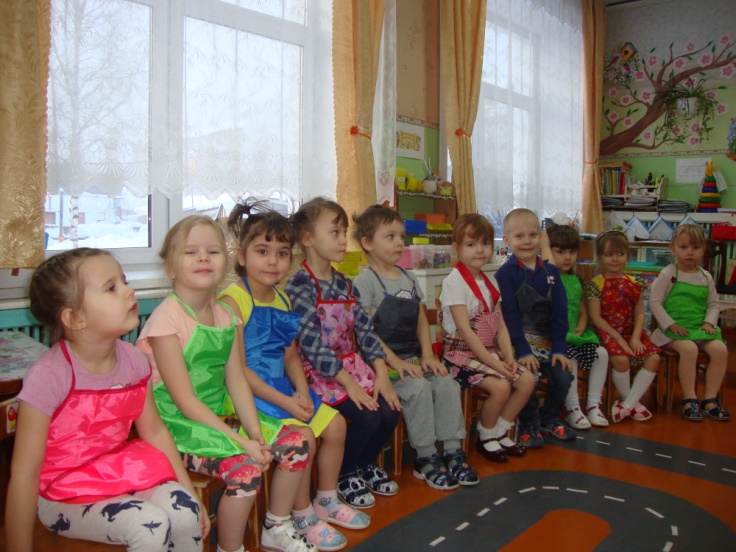 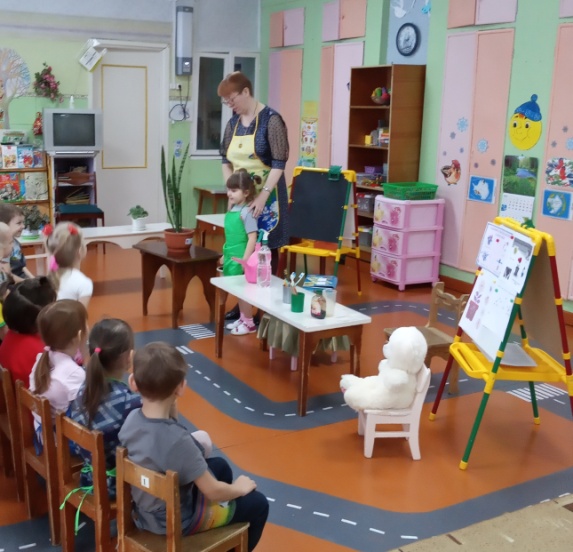 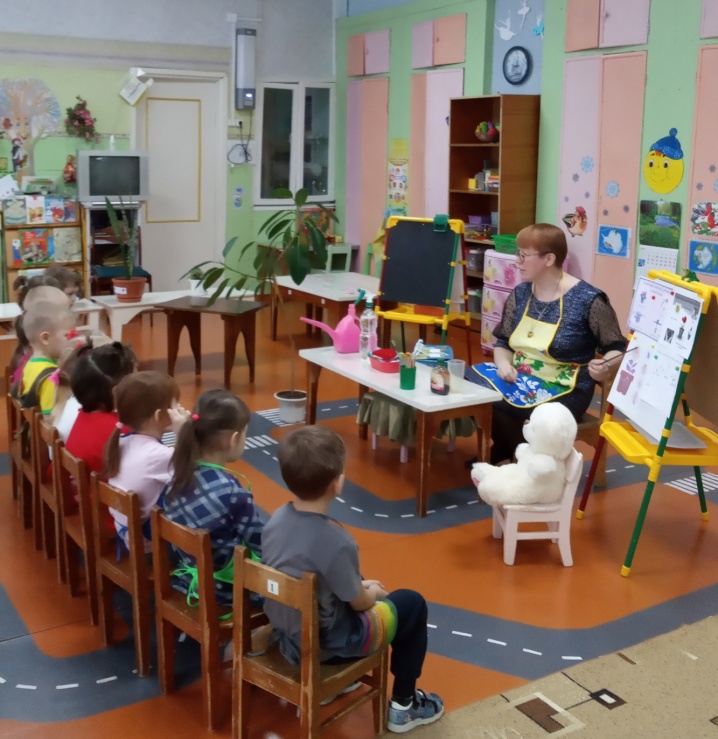 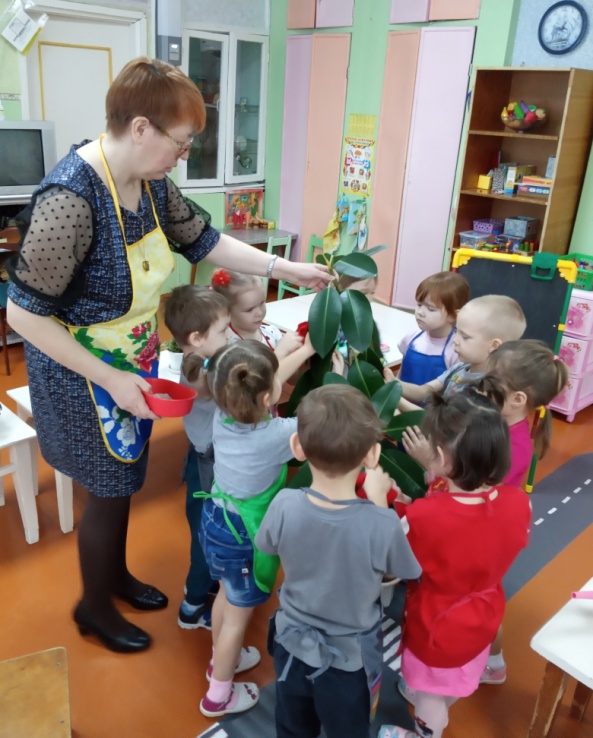 